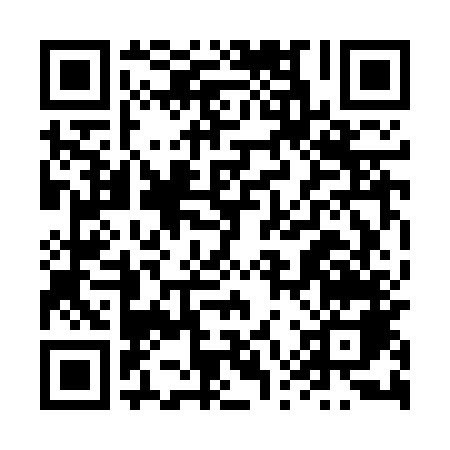 Prayer times for Huta Drewniana, PolandWed 1 May 2024 - Fri 31 May 2024High Latitude Method: Angle Based RulePrayer Calculation Method: Muslim World LeagueAsar Calculation Method: HanafiPrayer times provided by https://www.salahtimes.comDateDayFajrSunriseDhuhrAsrMaghribIsha1Wed2:485:1412:385:458:0410:192Thu2:445:1212:385:468:0510:223Fri2:415:1012:385:478:0710:254Sat2:385:0912:385:488:0810:285Sun2:345:0712:385:498:1010:316Mon2:305:0512:385:508:1110:347Tue2:275:0312:385:518:1310:388Wed2:245:0212:385:528:1510:419Thu2:235:0012:385:538:1610:4410Fri2:224:5912:385:548:1810:4511Sat2:224:5712:385:548:1910:4612Sun2:214:5512:385:558:2110:4713Mon2:204:5412:385:568:2210:4714Tue2:204:5212:385:578:2410:4815Wed2:194:5112:385:588:2510:4816Thu2:194:5012:385:598:2710:4917Fri2:184:4812:386:008:2810:5018Sat2:184:4712:386:018:2910:5019Sun2:174:4512:386:018:3110:5120Mon2:174:4412:386:028:3210:5221Tue2:164:4312:386:038:3410:5222Wed2:164:4212:386:048:3510:5323Thu2:154:4112:386:058:3610:5324Fri2:154:3912:386:058:3810:5425Sat2:154:3812:386:068:3910:5526Sun2:144:3712:386:078:4010:5527Mon2:144:3612:396:078:4110:5628Tue2:144:3512:396:088:4210:5629Wed2:134:3512:396:098:4410:5730Thu2:134:3412:396:108:4510:5831Fri2:134:3312:396:108:4610:58